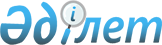 Қазақстан Республикасы Оқу-ағарту министрлігінің кейбір бұйрықтарына өзгерістер енгізу туралыҚазақстан Республикасы Оқу-ағарту министрінің 2023 жылғы 14 шiлдедегi № 208 бұйрығы. Қазақстан Республикасының Әділет министрлігінде 2023 жылғы 19 шiлдеде № 33117 болып тіркелді      БҰЙЫРАМЫН:      1. Қоса берілген Қазақстан Республикасы Оқу-ағарту министрінің кейбір бұйрықтарына енгізілетін өзгерістер бекітілсін.      2. Қазақстан Республикасы Оқу-ағарту министрлігінің Білім саласында сапаны қамтамасыз ету комитеті заңнамада белгіленген тәртіппен:      1) осы бұйрықты Қазақстан Республикасы Әділет министрлігінде мемлекеттік тіркелуін;      2) осы бұйрықты Қазақстан Республикасы Оқу-ағарту министрлігінің интернет-ресурсында орналастыруды;      3) осы бұйрық мемлекеттік тіркеуден өткеннен кейін он жұмыс күні ішінде Қазақстан Республикасы Оқу-ағарту министрлігінің Заң департаментіне осы бұйрықтың 2-тармағының 1) және 2) тармақшаларында көзделген іс-шаралардың орындалуы туралы мәліметтерді ұсынуды қамтамасыз етсін.      3. Осы бұйрықтың орындалуын бақылау жетекшілік ететін Қазақстан Республикасының Оқу-ағарту вице-министріне жүктелсін.      4. Осы бұйрық алғашқы ресми жарияланған күнінен кейін күнтізбелік он күн өткен соң қолданысқа енгізіледі. Қазақстан Республикасы Оқу-ағарту министрлігінің өзгерістер енгізілетін кейбір бұйрықтарының тізбесі       1. "Орта, техникалық және кәсіптік, орта білімнен кейінгі білім беру ұйымдары үшін білім алушылардың үлгеріміне ағымдағы бақылауды, оларды аралық және қорытынды аттестаттауды өткізудің үлгілік қағидаларын бекіту туралы" Қазақстан Республикасы Білім және ғылым министрінің 2008 жылғы 18 наурыздағы № 125 бұйрығына (Нормативтік құқықтық актілерді мемлекеттік тіркеу тізілімінде № 5191) мынадай өзгерістер енгізілсін:       кіріспе мынадай редакцияда жазылсын:       "Білім туралы" Қазақстан Республикасының Заңының 5-бабының 46) тармақшасына сәйкес БҰЙЫРАМЫН:";       осы бұйрықпен бекітілген бастауыш, негізгі орта, жалпы орта білімнің білім беретін оқу бағдардамаларын іске асыратын білім беру ұйымдарындағы білім алушылардың үлгеріміне ағымдық бақылаудың, оларды аралық және қорытынды аттестаттау жүргізудің үлгі қағидасында:       1-тармақ мындай редакцияда жазылсын:       "1. Осы бастауыш, негізгі орта, жалпы орта білімнің білім беретін оқу бағдарламаларын іске асыратын білім беру ұйымдарындағы білім алушылардың үлгеріміне ағымдық бақылаудың, оларды аралық және қорытынды аттестаттау жүргізудің үлгі қағидалары (бұдан әрі – Қағидалар) "Білім туралы" Қазақстан Республикасы Заңының 5-бабының 46) тармақшасына сәйкес әзірленді және бастауыш, негізгі орта, жалпы орта білімнің білім беретін оқу бағдарламаларын іске асыратын білім беру ұйымдарындағы білім алушылардың үлгеріміне ағымдық бақылаудың, оларды аралық және қорытынды аттестаттау жүргізу тәртібін айқындайды.";       осы бұйрықпен бекітілген "Техникалық және кәсіптік, орта білімнен кейінгі білім беру ұйымдарындағы білім алушылардың үлгеріміне ағымдық бақылауды, аралық және қорытынды аттестаттау өткізудің үлгі қағидасында:       1-тармақ мындай редакцияда жазылсын:       "1. Осы техникалық және кәсіптік, орта білімнен кейінгі білім беру ұйымдарындағы білім алушылардың үлгеріміне ағымдағы бақылауды, аралық және қорытынды аттестаттауды өткізудің үлгі қағидалары (бұдан әрі - Қағидалар) "Білім туралы" Қазақстан Республикасы Заңының 5-бабының 46) тармақшасына сәйкес әзірленген және меншік нысаны мен ведомстволық бағыныстылығына қарамастан техникалық және кәсіптік, орта білімнен кейінгі білім беру ұйымдарындағы білім алушылардың үлгеріміне ағымдағы бақылауды, аралық және қорытынды аттестаттауды өткізудің тәртібін айқындайды.".       2. "Білім беру мониторингін жүзеге асыру қағидаларын бекіту туралы" Қазақстан Республикасы Білім және ғылым министрінің 2014 жылғы 12 қарашадағы № 459 бұйрығына (Нормативтік құқықтық актілерді мемлекеттік тіркеу тізілімінде № 9940 болып тіркелген) мынадай өзгерістер енгізілсін:       кіріспе мынадай редакцияда жазылсын:       ""Білім туралы" Қазақстан Республикасы Заңының 5-бабының 20) тармақшасына сәйкес БҰЙЫРАМЫН:";       осы бұйрықпен бекітілген Білім беру мониторингін жүзеге асыру қағидасында 1-тармағы мынадай редакцияда жазылсын:       "1. Осы Білім беру мониторингін жүзеге асыру қағидалары (бұдан әрі – Қағидалар) "Білім туралы" Қазақстан Республикасы Заңының (әрі қарай – Заң) 5-бабының 20) тармақшасына сәйкес әзірленді және білім беру мониторингін жүзеге асыру тәртібін айқындайды.".       3. "Педагогикалық әдептің кейбір мәселелері туралы" Қазақстан Республикасы Білім және ғылым министрінің 2020 жылғы 11 мамырдағы № 190 бұйрығына (Нормативтік-құқықтық актілерді тіркеу тізілімінде № 20619 болып тіркелген) мынадай өзгерістер енгізілсін:       кіріспе мынадай редакцияда жазылсын:       ""Білім туралы" Қазақстан Республикасы Заңының 5-бабының 79) тармақшасына сәйкес, "Педагог мәртебесі туралы" Қазақстан Республикасы Заңының 5-бабының 3-тармағына және 16-бабының 1-тармағына негізінде БҰЙЫРАМЫН:";       Осы бұйрықпен бекітілген Педагогикалық әдеп қағидасында:       1-тармақ мынадай редакцияда жазылсын:       "1. Осы Педагогикалық әдеп қағидалары (бұдан әрі - Педагогикалық әдеп) "Білім туралы" Республикасы Заңының және "Педагог мәртебесі туралы" Қазақстан Республикасы Заңының ережелеріне сәйкес әзірленді, сондай-ақ Қазақстан Республикасының жалпыға бірдей танылған адамгершілік қағидаттары мен нормаларына негізделген.".© 2012. Қазақстан Республикасы Әділет министрлігінің «Қазақстан Республикасының Заңнама және құқықтық ақпарат институты» ШЖҚ РМК      Қазақстан РеспубликасыОқу-ағарту министрі      Қазақстан РеспубликасыОқу-ағарту министріГ. БейсембаевҚазақстан Республикасы
Оқу-ағарту министрі
2023 жылғы 14 шілдедегі
№ 208 бұйрығымен
бекітілгенҚазақстан Республикасы
Оқу-ағарту министрі
2023 жылғы 14 шілдедегі
№ 208 бұйрығымен
бекітілген